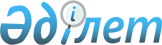 Ақмола облыстық мәслихатының 2014 жылғы 12 желтоқсандағы № 5С-32-2 "2015-2017 жылдарға арналған облыстық бюджет туралы" шешіміне өзгерістер енгізу туралыАқмола облыстық мәслихатының 2015 жылғы 21 қазандағы № 5С-42-2 шешімі. Ақмола облысының Әділет департаментінде 2015 жылғы 26 қазанда № 5027 болып тіркелді      РҚАО-ның ескертпесі.

      Құжаттың мәтінінде түпнұсқаның пунктуациясы мен орфографиясы сақталған.

      Қазақстан Республикасының 2008 жылғы 4 желтоқсандағы Бюджет кодексінің 106 бабының 4 тармағына, «Қазақстан Республикасындағы жергiлiктi мемлекеттiк басқару және өзiн-өзi басқару туралы» Қазақстан Республикасының 2001 жылғы 23 қаңтардағы Заңының 6 бабына сәйкес, Ақмола облыстық мәслихаты ШЕШІМ ЕТТІ:



      1. Ақмола облыстық мәслихатының «2015-2017 жылдарға арналған облыстық бюджет туралы» 2014 жылғы 12 желтоқсандағы № 5С-32-2 (Нормативтік құқықтық актілерді мемлекеттік тіркеу тізілімінде № 4517 тіркелген, 2015 жылдың 8 қаңтарында «Арқа ажары» газетінде, 2015 жылдың 8 қаңтарында «Акмолинская правда» газетінде жарияланған) шешіміне келесі өзгерістер енгізілсін:



      1) тармақ жаңа редакцияда баяндалсын:

      «1. 2015–2017 жылдарға арналған облыстық бюджет тиісінше 1, 2 және 3 қосымшаларға сәйкес, оның ішінде 2015 жылға келесі көлемдерде бекітілсін:



      1) кірістер – 128 764 338,0 мың теңге, оның ішінде:

      салықтық түсімдер – 15 543 359,9 мың теңге;

      салықтық емес түсімдер – 1 705 370,0 мың теңге;

      негізгі капиталды сатудан түсетін түсімдер – 3 270,9 мың теңге;

      трансферттер түсімі – 111 512 337,2 мың теңге;



      2) шығындар – 129 314 170,7 мың теңге;



      3) таза бюджеттік кредиттеу – 3 977 494,4 мың теңге, оның ішінде:

      бюджеттік кредиттер – 4 691 715,0 мың теңге;

      бюджеттік кредиттерді өтеу – 714 220,6 мың теңге;



      4) қаржы активтерiмен операциялар бойынша сальдо – 222 498,0 мың теңге, оның ішінде:

      қаржы активтерiн сатып алу – 223 000,0 мың теңге;

      мемлекеттің қаржы активтерін сатудан түсетін түсімдер – 502,0 мың теңге;



      5) бюджет тапшылығы (профицит) – -4 749 825,1 мың теңге;



      6) бюджет тапшылығын қаржыландыру (профицитті пайдалану) – 4 749 825,1 мың теңге.»;



      2) 8 және 9 тармақтары жаңа редакцияда жазылсын:

      «8. 2015 жылға арналған облыстық бюджетте республикалық бюджетке 656 444,6 мың теңге сомасында бюджеттік несиелердi өтеу қарастырылғаны ескерiлсiн, соның ішінде: жергiлiктi атқарушы органның жоғары тұрған бюджет алдындағы борышын өтеу - 650 162,7 мың теңге, республикалық бюджеттен бөлінген пайдаланылмаған бюджеттік кредиттерді қайтару - 6 281,9 мың теңге.



      9. 2015 жылға арналған облыстық жергілікті атқарушы органның резерві 320 000 мың теңге сомасында бекітілсін.»;



      3) көрсетілген шешімнің 1, 2, 5 қосымшалары осы шешімнің 1, 2, 3 қосымшаларына сәйкес жаңа редакцияда баяндалсын.



      2. Осы шешiм Ақмола облысының Әдiлет департаментiнде мемлекеттiк тiркелген күннен бастап күшiне енедi және 2015 жылдың 1 қаңтарынан бастап қолданысқа енгiзiледi.      Ақмола облыстық

      мәслихаты сессиясының

      төрайымы                                   Е.Мащинская      Ақмола облыстық

      мәслихатының хатшысы                       Д.Нұрмолдин      «КЕЛІСІЛДІ»      Ақмола облысының

      әкімі                                      С.Кулагин

      21.10.2015      «Ақмола облысының

      экономика және бюджеттік

      жоспарлау басқармасы» мемлекеттік

      мекемесінің басшысы                        Б.Малғаждаров

      21.10.2015

Ақмола облыстық мәслихатының   

2015 жылғы 21 қазандағы № 5С-42-2

шешіміне 1 қосымша       Ақмола облыстық мәслихатының    

2014 жылғы 12 желтоқсандағы № 5С-32-2

шешіміне 1 қосымша           

2015 жылға арналған облыстық бюджет

Ақмола облыстық мәслихатының   

2015 жылғы 21 қазандағы № 5С-42-2

шешіміне 2 қосымша         Ақмола облыстық мәслихатының     

2014 жылғы 12 желтоқсандағы № 5С-32-2

шешіміне 2 қосымша           

2016 жылға арналған облыстық бюджет

Ақмола облыстық мәслихатының   

2015 жылғы 21 қазандағы № 5С-42-2

шешіміне 3 қосымша        Ақмола облыстық мәслихатының     

2014 жылғы 12 желтоқсандағы № 5С-32-2

шешіміне 5 қосымша           

2015 жылға арналған аудандар (облыстық маңызы бар қалалар) бюджеттерiне облыстық бюджеттен нысаналы трансферттер
					© 2012. Қазақстан Республикасы Әділет министрлігінің «Қазақстан Республикасының Заңнама және құқықтық ақпарат институты» ШЖҚ РМК
				СанатыСанатыСанатыСанатыСома, мың теңгеСыныбыСыныбыСыныбыСома, мың теңгеІшкі сыныбыІшкі сыныбыСома, мың теңгеАтауларСома, мың теңге12345I. КІРІСТЕР128 764 338,01Салықтық түсімдер15 543 359,901Табыс салығы13 842 454,82Жеке табыс салығы13 842 454,805Тауарларға, жұмыстарға және қызметтерге салынатын iшкi салықтар1 700 905,13Табиғи және басқа да ресурстарды пайдаланғаны үшiн түсетiн түсiмдер1 700 905,12Салықтық емес түсiмдер1 705 370,001Мемлекеттiк меншiктен түсетiн кiрiстер48 462,31Мемлекеттік кәсіпорындардың таза кірісі бөлігінің түсімдері4 388,34Мемлекет меншігіндегі, заңды тұлғалардағы қатысу үлесіне кірістер2 784,35Мемлекет меншігіндегі мүлікті жалға беруден түсетін кірістер19 902,66Бюджет қаражатын банк шоттарына орналастырғаны үшiн сыйақылар1 092,47Мемлекеттік бюджеттен берілген кредиттер бойынша сыйақылар20 294,702Мемлекеттік бюджеттен қаржыландырылатын мемлекеттік мекемелердің тауарларды (жұмыстарды, қызметтерді) өткізуінен түсетін түсімдер6,21Мемлекеттік бюджеттен қаржыландырылатын мемлекеттік мекемелердің тауарларды (жұмыстарды, қызметтерді) өткізуінен түсетін түсімдер6,203Мемлекеттік бюджеттен қаржыландырылатын мемлекеттік мекемелер ұйымдастыратын мемлекеттік сатып алуды өткізуден түсетін ақша түсімдері1 007,81Мемлекеттік бюджеттен қаржыландырылатын мемлекеттік мекемелер ұйымдастыратын мемлекеттік сатып алуды өткізуден түсетін ақша түсімдері1 007,804Мемлекеттік бюджеттен қаржыландырылатын, сондай-ақ Қазақстан Республикасы Ұлттық Банкінің бюджетінен (шығыстар сметасынан) ұсталатын және қаржыландырылатын мемлекеттік мекемелер салатын айыппұлдар, өсімпұлдар, санкциялар, өндіріп алулар929 457,01Мұнай секторы ұйымдарынан түсетiн түсiмдердi қоспағанда, мемлекеттiк бюджеттен қаржыландырылатын, сондай-ақ Қазақстан Республикасы Ұлттық Банкiнiң бюджетiнен (шығыстар сметасынан) ұсталатын және қаржыландырылатын мемлекеттiк мекемелер салатын айыппұлдар, өсiмпұлдар, санкциялар, өндiрiп алулар929 457,006Өзге де салықтық емес түсiмдер726 436,71Өзге де салықтық емес түсiмдер726 436,73Негізгі капиталды сатудан түсетін түсімдер3 270,901Мемлекеттік мекемелерге бекітілген мемлекеттік мүлікті сату3 270,91Мемлекеттік мекемелерге бекітілген мемлекеттік мүлікті сату3 270,94Трансферттер түсімі111 512 337,201Төмен тұрған мемлекеттiк басқару органдарынан алынатын трансферттер8 840 360,22Аудандық (қалалық) бюджеттерден трансферттер8 840 360,202Мемлекеттiк басқарудың жоғары тұрған органдарынан түсетiн трансферттер102 671 977,01Республикалық бюджеттен түсетiн трансферттер102 671 977,0Функционалдық топФункционалдық топФункционалдық топФункционалдық топСомаБюджеттік бағдарламалардың әкімшісіБюджеттік бағдарламалардың әкімшісіБюджеттік бағдарламалардың әкімшісіСомаБағдарламаБағдарламаСомаАтауыСома12345II. Шығындар129 314 170,71Жалпы сипаттағы мемлекеттiк қызметтер1 565 529,6110Облыс мәслихатының аппараты68 176,0001Облыс мәслихатының қызметін қамтамасыз ету жөніндегі қызметтер63 568,0003Мемлекеттiк органның күрделi шығыстары4 608,0120Облыс әкімінің аппараты896 849,9001Облыс әкімінің қызметін қамтамасыз ету жөніндегі қызметтер753 945,0004Мемлекеттiк органның күрделi шығыстары20 429,0007Ведомстволық бағыныстағы мемлекеттік мекемелер мен ұйымдардың күрделі шығыстары17 534,9009Аудандық маңызы бар қалалардың, ауылдардың, кенттердің, ауылдық округтердің әкімдерін сайлауды қамтамасыз ету және өткізу6 953,0013Облыстың Қазақстан халқы Ассамблеясының қызметін қамтамасыз ету85 988,0113Жергілікті бюджеттерден берілетін ағымдағы нысаналы трансферттер12 000,0257Облыстың қаржы басқармасы124 583,3001Жергілікті бюджетті атқару және облыстық коммуналдық меншікті басқару саласындағы мемлекеттік саясатты іске асыру жөніндегі қызметтер120 814,7009Жекешелендіру, коммуналдық меншікті басқару, жекешелендіруден кейінгі қызмет және осыған байланысты дауларды реттеу1 489,3013Мемлекеттiк органның күрделi шығыстары2 279,3258Облыстың экономика және бюджеттік жоспарлау басқармасы134 746,4001Экономикалық саясатты, мемлекеттік жоспарлау жүйесін қалыптастыру мен дамыту саласындағы мемлекеттік саясатты іске асыру жөніндегі қызметтер123 198,8005Мемлекеттiк органның күрделi шығыстары11 547,6265Облыстың кәсіпкерлік және өнеркәсіп басқармасы84 046,1001Жергілікті деңгейде кәсіпкерлікті және өнеркәсіпті дамыту саласындағы мемлекеттік саясатты іске асыру жөніндегі қызметтер84 046,1269Облыстың дін істері басқармасы73 029,3001Жергілікті деңгейде дін істер саласындағы мемлекеттік саясатты іске асыру жөніндегі қызметтер29 362,1003Мемлекеттiк органның күрделi шығыстары255,8004Ведомстволық бағыныстағы мемлекеттік мекемелерінің және ұйымдарының күрделі шығыстары925,0005Өңірде діни ахуалды зерделеу және талдау42 486,4282Облыстың тексеру комиссиясы184 098,6001Облыстың тексеру комиссиясының қызметін қамтамасыз ету жөніндегі қызметтер165 927,9003Мемлекеттiк органның күрделi шығыстары18 170,72Қорғаныс167 316,8120Облыс әкімінің аппараты139 336,4010Жалпыға бірдей әскери міндетті атқару шеңберіндегі іс-шаралар34 585,0011Аумақтық қорғанысты даярлау және облыс ауқымдағы аумақтық қорғаныс23 835,6012Облыстық ауқымдағы жұмылдыру дайындығы және жұмылдыру66 676,9014Облыстық ауқымдағы төтенше жағдайлардың алдын алу және жою14 238,9287Облыстық бюджеттен қаржыландырылатын табиғи және техногендік сипаттағы төтенше жағдайлар, азаматтық қорғаныс саласындағы уәкілетті органдардың аумақтық органы27 980,4002Аумақтық органның және ведомстволық бағынысты мемлекеттік мекемелерінің күрделі шығыстары11 112,7004Облыс ауқымындағы төтенше жағдайлардың алдын алу және оларды жою16 867,73Қоғамдық тәртіп, қауіпсіздік, құқықтық, сот, қылмыстық-атқару қызметі6 652 907,0120Облыс әкімінің аппараты21 665,0015Аудандардың (облыстық маңызы бар қалалардың) бюджеттеріне азаматтық хал актілерін тіркеу бөлімдерінің штат санын ұстауға берілетін ағымдағы нысаналы трансферттер21 665,0252Облыстық бюджеттен қаржыландырылатын атқарушы ішкі істер органы5 942 520,4001Облыс аумағында қоғамдық тәртіпті және қауіпсіздікті сақтауды қамтамасыз ету саласындағы мемлекеттік саясатты іске асыру жөніндегі қызметтер5 182 236,4003Қоғамдық тәртіпті қорғауға қатысатын азаматтарды көтермелеу4 551,0006Мемлекеттiк органның күрделi шығыстары503 279,7013Белгілі тұратын жері және құжаттары жоқ адамдарды орналастыру қызметтері42 488,0014Әкiмшiлiк тәртiппен тұтқындалған адамдарды ұстауды ұйымдастыру21 621,0015Қызметтік жануарларды ұстауды ұйымдастыру36 354,0024Дағдарыстық жағдай қаупі төнген және туындаған кезде іс-қимылдар бойынша оқу-жаттығу жүргізу14 045,0032Ведомстволық бағыныстағы мемлекеттік мекемелерінің және ұйымдарының күрделі шығыстары137 945,3271Облыстың құрылыс басқармасы688 721,6003Iшкi iстер органдарының объектiлерiн дамыту22 640,6053Қоғамдық тәртіп және қауіпсіздік объектілерін салу666 081,04Бiлiм беру18 399 111,4253Облыстың денсаулық сақтау басқармасы212 026,8003Кадрлардың біліктілігін арттыру және оларды қайта даярлау22 231,8043Техникалық және кәсіптік, орта білімнен кейінгі білім беру ұйымдарында мамандар даярлау189 795,0261Облыстың білім басқармасы13 863 333,3001Жергілікті деңгейде білім саласындағы мемлекеттік саясатты іске асыру жөніндегі қызметтер108 244,0003Арнайы білім беретін оқу бағдарламалары бойынша жалпы білім беру809 105,6004Облыстық мемлекеттік білім беру мекемелерінде білім беру жүйесін ақпараттандыру76 572,4005Облыстық мемлекеттік білім беру мекемелер үшін оқулықтар мен оқу-әдiстемелiк кешендерді сатып алу және жеткізу67 335,8006Мамандандырылған білім беру ұйымдарында дарынды балаларға жалпы білім беру560 146,1007Облыстық ауқымда мектеп олимпиадаларын, мектептен тыс іс-шараларды және конкурстар өткізу140 303,8011Балалар мен жасөспірімдердің психикалық денсаулығын зерттеу және халыққа психологиялық-медициналық-педагогикалық консультациялық көмек көрсету41 920,6024Техникалық және кәсіптік білім беру ұйымдарында мамандар даярлау5 840 101,0027Мектепке дейінгі білім беру ұйымдарында мемлекеттік білім беру тапсырыстарын іске асыруға аудандардың (облыстық маңызы бар қалалардың) бюджеттеріне берілетін ағымдағы нысаналы трансферттер3 942 146,5029Әдістемелік жұмыс70 078,1053Аудандардың (облыстық маңызы бар қалалардың) бюджеттеріне бастауыш, негізгі орта және жалпы орта білімді жан басына шаққандағы қаржыландыруды сынақтан өткізуге берілетін ағымдағы нысаналы трансферттер147 003,0061Аудандардың (облыстық маңызы бар қалалардың) бюджеттеріне үш деңгейлі жүйе бойынша біліктілігін арттырудан өткен мұғалімдерге еңбекақыны көтеруге берілетін ағымдағы нысаналы трансферттер803 455,0067Ведомстволық бағыныстағы мемлекеттік мекемелерінің және ұйымдарының күрделі шығыстары409 797,0113Жергілікті бюджеттерден берілетін ағымдағы нысаналы трансферттер847 124,4271Облыстың құрылыс басқармасы3 319 067,3007Аудандардың (облыстық маңызы бар қалалардың) бюджеттеріне білім объектілерін салуға және қайта жаңғыртуға берілетін нысаналы даму трансферттері2 977 398,0037Бiлiм объектiлерiн салу және қайта жаңғырту341 669,3285Облыстың дене шынықтыру және спорт басқармасы1 004 684,0006Балалар мен жасөспірімдерге спорт бойынша қосымша білім беру779 676,0007Мамандандырылған бiлiм ұйымдарында спорттағы дарынды балаларға жалпы бiлiм беру225 008,05Денсаулық сақтау27 109 191,8253Облыстың денсаулық сақтау басқармасы23 074 267,6001Жергілікті деңгейде денсаулық сақтау саласындағы мемлекеттік саясатты іске асыру жөніндегі қызметтер104 809,5004Республикалық бюджет қаражаты есебінен көрсетілетін және аудандық маңызы бар және ауылдың денсаулық сақтау субъектілері көрсететін медициналық көмекті қоспағанда, бастапқы медициналық-санитариялық көмек және медициналық ұйымдар мамандарын жіберу бойынша денсаулық сақтау субъектілерінің стационарлық және стационарды алмастыратын медициналық көмек көрсетуі120 670,0005Жергілікті денсаулық сақтау ұйымдары үшін қанды, оның құрамдауыштары мен препараттарын өндіру522 332,0006Ана мен баланы қорғау бойынша қызмет көрсету82 507,0007Салауатты өмір салтын насихаттау105 200,0008Қазақстан Республикасында ЖИТС-тің алдын алу және оған қарсы күрес жөніндегі іс-шараларды іске асыру246 732,2009Туберкулез, жұқпалы аурулар, психикалық күйзеліс және мінез-құлқының бұзылуынан, оның ішінде психикаға белсенді әсер ететін заттарды қолдануға байланысты, зардап шегетін адамдарға медициналық көмек көрсету3 479 419,5011Республикалық бюджет қаражаты есебінен көрсетілетін және аудандық маңызы бар және ауылдың денсаулық сақтау субъектілері көрсететін медициналық көмекті қоспағанда, жедел медициналық көмек көрсету және санитариялық авиация481 714,5013Патологоанатомиялық ашып тексеруді жүргізу14 530,0014Халықтың жекелеген санаттарын амбулаториялық деңгейде дәрілік заттармен және балаларға арналған және емдік тағамдардың арнаулы өнімдерімен қамтамасыз ету711 821,0016Азаматтарды елді мекеннен тыс жерлерде емделу үшін тегін және жеңілдетілген жол жүрумен қамтамасыз ету4 425,0017Шолғыншы эпидемиологиялық қадағалау жүргізу үшін тест-жүйелерін сатып алу453,8018Денсаулық сақтау саласындағы ақпараттық талдамалық қызметтер21 014,0019Туберкулезбен ауыратын науқастарды туберкулезге қарсы препараттармен қамтамасыз ету279 327,0020Диабетпен ауыратын науқастарды диабетке қарсы препараттармен қамтамасыз ету388 912,0021Онкогематологиялық науқастарды химия препараттарымен қамтамасыз ету174 678,0022Созылмалы бүйрек функциясының жетіспеушілігі бар, аутоиммунды, орфандық аурулармен ауыратын, иммунитеті жеткіліксіз науқастарды, сондай-ақ бүйрегін транспланттаудан кейінгі науқастарды дәрілік заттармен қамтамасыз ету74 730,0026Гемофилиямен ауыратын науқастарды қанды ұйыту факторларымен қамтамасыз ету549 947,0027Халыққа иммундық профилактика жүргізу үшін вакциналарды және басқа медициналық иммундық биологиялық препараттарды орталықтандырылған сатып алу және сақтау821 159,0029Облыстық арнайы медициналық жабдықтау базалары69 017,0030Мемлекеттік денсаулық сақтау органдарының күрделі шығыстары10 392,5033Медициналық денсаулық сақтау ұйымдарының күрделі шығыстары681 561,1036Жіті миокард инфаркті бар науқастарды тромболитикалық препараттармен қамтамасыз ету7 662,0038Тегін медициналық көмектің кепілдік берілген көлемі шеңберінде скринингтік зерттеулер жүргізу127 123,0039Аудандық маңызы бар және ауыл денсаулық сақтау субъектілерінің медициналық көмекті және амбулаториялық-емханалық көмекті халыққа тегін медициналық көмектің кепілдік берілген көлемі шеңберінде көрсетуі12 285 264,5045Азаматтардың жекелеген санаттарын дәрілік заттармен амбулаториялық емдеу деңгейінде жеңілдетілген жағдайда қамтамасыз ету434 070,0046Онкологиялық науқастарға тегін медициналық көмектің кепілдік берілген көлемі шеңберінде медициналық көмек көрсету1 274 796,0271Облыстың құрылыс басқармасы4 034 924,2038Денсаулық сақтау объектiлерiн салу және қайта жаңғырту3 963 049,5083Жұмыспен қамту 2020 жол картасы шеңберінде ауылдық елді мекендерде орналасқан дәрігерлік амбулаториялар және фельдшерлік-акушерлік пункттерді салу71 874,76Әлеуметтiк көмек және әлеуметтiк қамсыздандыру3 953 957,9256Облыстың жұмыспен қамтуды үйлестіру және әлеуметтік бағдарламалар басқармасы2 753 541,6001Жергілікті деңгейде жұмыспен қамтуды қамтамасыз ету және халық үшін әлеуметтік бағдарламаларды іске асыру саласында мемлекеттік саясатты іске асыру жөніндегі қызметтер85 240,8002Жалпы үлгідегі медициналық-әлеуметтік мекемелерде (ұйымдарда) қарттар мен мүгедектерге арнаулы әлеуметтік қызметтер көрсету509 176,3003Мүгедектерге әлеуметтік қолдау220 533,4013Психоневрологиялық медициналық-әлеуметтік мекемелерде (ұйымдарда) психоневрологиялық аурулармен ауыратын мүгедектер үшін арнаулы әлеуметтік қызметтер көрсету696 684,4014Оңалту орталықтарында қарттарға, мүгедектерге, оның ішінде мүгедек балаларға арнаулы әлеуметтік қызметтер көрсету941,0015Балалар психоневрологиялық медициналық-әлеуметтік мекемелерінде (ұйымдарда) психоневрологиялық патологиялары бар мүгедек балалар үшін арнаулы әлеуметтік қызметтер көрсету261 346,6017Аудандардың (облыстық маңызы бар қалалардың) бюджеттеріне арнаулы әлеуметтік қызметтер стандарттарын енгізуге берілетін ағымдағы нысаналы трансферттер8 895,0018Үкіметтік емес секторда мемлекеттік әлеуметтік тапсырысты орналастыру68 870,0044Жергілікті деңгейде көші-қон іс-шараларын іске асыру2 405,0045Аудандардың (облыстық маңызы бар қалалардың) бюджеттеріне Мүгедектердің құқықтарын қамтамасыз ету және өмір сүру сапасын жақсарту жөніндегі іс-шаралар жоспарын іске асыруға берілетін ағымдағы нысаналы трансферттер62 992,0046Мүгедектердің құқықтарын қамтамасыз ету және өмір сүру сапасын жақсарту жөніндегі іс-шаралар жоспарын іске асыру7 408,0047Аудандардың (облыстық маңызы бар қалалардың) бюджеттеріне Өрлеу жобасы бойынша келісілген қаржылай көмекті енгізуге берілетін ағымдағы нысаналы трансферттер223 807,0051Аудандардың (облыстық маңызы бар қалалардың) бюджеттеріне Ұлы Отан соғысындағы Жеңістің жетпіс жылдығына арналған іс-шараларды өткізуге берілетін ағымдағы нысаналы трансферттер409 507,5052Ұлы Отан соғысындағы Жеңістің жетпіс жылдығына арналған іс-шараларды өткізу1 025,0053Кохлеарлық импланттарға дәлдеп сөйлеу процессорларын ауыстыру және келтіру бойынша қызмет көрсету50 903,0067Ведомстволық бағыныстағы мемлекеттік мекемелерінің және ұйымдарының күрделі шығыстары136 806,6113Жергілікті бюджеттерден берілетін ағымдағы нысаналы трансферттер7 000,0261Облыстың білім басқармасы1 082 573,3015Жетiм балаларды, ата-анасының қамқорлығынсыз қалған балаларды әлеуметтік қамсыздандыру1 044 867,0037Әлеуметтік сауықтандыру37 706,3263Облыстың ішкі саясат басқармасы34 243,0077Мүгедектердің құқықтарын қамтамасыз ету және өмір сүру сапасын жақсарту жөніндегі іс-шаралар жоспарын іске асыру34 243,0268Облыстың жолаушылар көлігі және автомобиль жолдары басқармасы12 196,0045Аудандардың (облыстық маңызы бар қалалардың) бюджеттеріне Мүгедектердің құқықтарын қамтамасыз ету және өмір сүру сапасын жақсарту жөніндегі іс-шаралар жоспарын іске асыруға берілетін ағымдағы нысаналы трансферттер12 196,0270Облыстың еңбек инспекциясы бойынша басқармасы71 297,1001Жергілікті деңгейде еңбек қатынасын реттеу саласындағы мемлекеттік саясатты іске асыру жөніндегі қызметтер64 235,8003Мемлекеттiк органның күрделi шығыстары7 061,3271Облыстың құрылыс басқармасы106,9039Әлеуметтік қамтамасыз ету объектілерін салу және реконструкциялау106,97Тұрғын үй-коммуналдық шаруашылық10 084 626,5253Облыстың денсаулық сақтау басқармасы3 254,5047Жұмыспен қамту 2020 жол картасы бойынша қалаларды және ауылдық елді мекендерді дамыту шеңберінде объектілерді жөндеу3 254,5256Облыстың жұмыспен қамтуды үйлестіру және әлеуметтік бағдарламалар басқармасы1 820,9043Жұмыспен қамту 2020 жол картасы бойынша қалаларды және ауылдық елді мекендерді дамыту шеңберінде объектілерді жөндеу1 820,9261Облыстың білім басқармасы2 320,0064Жұмыспен қамту 2020 жол картасы бойынша қалаларды және ауылдық елді мекендерді дамыту шеңберінде объектілерді жөндеу2 320,0271Облыстың құрылыс басқармасы3 998 243,5014Аудандардың (облыстық маңызы бар қалалардың) бюджеттеріне коммуналдық тұрғын үй қорының тұрғын үйлерін жобалауға және (немесе) салуға, реконструкциялауға берілетін нысаналы даму трансферттер331 870,9015Аудандардың (облыстық маңызы бар қалалардың) бюджеттеріне қалалар мен елді мекендерді абаттандыруды дамытуға берілетін нысаналы даму трансферттері38 277,4027Аудандардың (облыстық маңызы бар қалалардың) бюджеттеріне инженерлік-коммуникациялық инфрақұрылымды жобалауға, дамытуға және (немесе) жайластыруға берілетін нысаналы даму трансферттері1 735 609,0058Аудандардың (облыстық маңызы бар қалалардың) бюджеттеріне елді мекендерді сумен жабдықтау және су бұру жүйелерін дамытуға берілетін нысаналы даму трансферттері1 833 609,2062Аудандардың (облыстық маңызы бар қалалардың) бюджеттеріне Ақмола облысының Калачи және Красногорский елді мекендерінің тұрғындарын көшіру үшін тұрғын үй және инженерлік-коммуникациялық инфрақұрылым салуға және (немесе) реконструкциялауға берілетін нысаналы даму трансферттері41 277,0098Аудандардың (облыстық маңызы бар қалалардың) бюджеттеріне коммуналдық тұрғын үй қорының тұрғын үйлерін сатып алуға берілетін ағымдағы нысаналы трансферттері17 600,0279Облыстың энергетика және тұрғын үй-коммуналдық шаруашылық басқармасы6 078 987,6001Жергілікті деңгейде энергетика және тұрғын үй-коммуналдық шаруашылық саласындағы мемлекеттік саясатты іске асыру жөніндегі қызметтер56 042,2005Мемлекеттік органның күрделі шығыстары4 034,3010Аудандардың (облыстық маңызы бар қалалардың) бюджеттеріне сумен жабдықтауға және су бұру жүйелерін дамытуға берілетін нысаналы даму трансферттері1 240 105,0014Аудандардың (облыстық маңызы бар қалалардың) бюджеттеріне коммуналдық шаруашылықты дамытуға арналған нысаналы трансферттер540 319,0026Көп пәтерлі тұрғын үйлерде энергетикалық аудит жүргізу13 125,0039Аудандардың (облыстық маңызы бар қалалардың) бюджеттерiне мамандандырылған уәкілетті ұйымдардың жарғылық капиталдарын ұлғайтуға берiлетiн нысаналы даму трансферттерi136 575,0040Аудандардың (облыстық маңызы бар қалалардың) бюджеттеріне профилактикалық дезинсекция мен дератизация жүргізуге (инфекциялық және паразиттік аурулардың табиғи ошақтарының аумағындағы, сондай-ақ инфекциялық және паразиттік аурулардың ошақтарындағы дезинсекция мен дератизацияны қоспағанда) берілетін ағымдағы нысаналы трансферттер3 860,0076Аудандардың (облыстық маңызы бар қалалар) бюджеттеріне Щучье-Бурабай курорттық аймағын сумен жабдықтау, су бұру және жылумен жабдықтау желілерін салуға және реконструкциялауға берiлетiн нысаналы даму трансферттерi18 225,5113Жергілікті бюджеттерден берілетін ағымдағы нысаналы трансферттер3 791 316,5114Жергілікті бюджеттерден берілетін нысаналы даму трансферттері275 385,18Мәдениет, спорт, туризм және ақпараттық кеңістiк5 393 942,4259Облыстың мұрағаттар және құжаттама басқармасы271 163,2001Жергілікті деңгейде мұрағат ісін басқару жөніндегі мемлекеттік саясатты іске асыру жөніндегі қызметтер21 629,6002Мұрағат қорының сақталуын қамтамасыз ету231 310,6005Мемлекеттік органның күрделі шығыстары6 181,0032Ведомстволық бағыныстағы мемлекеттік мекемелерінің және ұйымдарының күрделі шығыстары12 042,0262Облыстың мәдениет басқармасы1 032 248,9001Жергiлiктi деңгейде мәдениет саласындағы мемлекеттік саясатты іске асыру жөніндегі қызметтер44 764,6003Мәдени-демалыс жұмысын қолдау227 105,6005Тарихи-мәдени мұраны сақтауды және оған қолжетімділікті қамтамасыз ету213 105,4007Театр және музыка өнерін қолдау388 701,7008Облыстық кітапханалардың жұмыс істеуін қамтамасыз ету70 970,6011Мемлекеттік органның күрделі шығыстары2 056,0032Ведомстволық бағыныстағы мемлекеттік мекемелерінің және ұйымдарының күрделі шығыстары85 545,0263Облыстың ішкі саясат басқармасы582 185,9001Жергілікті деңгейде мемлекеттік, ішкі саясатты іске асыру жөніндегі қызметтер183 897,9005Мемлекеттік органның күрделі шығыстары5 495,0007Мемлекеттік ақпараттық саясат жүргізу жөніндегі қызметтер392 793,0264Облыстың тілдерді дамыту басқармасы76 623,0001Жергілікті деңгейде тілдерді дамыту саласындағы мемлекеттік саясатты іске асыру жөніндегі қызметтер30 862,5002Мемлекеттiк тiлдi және Қазақстан халқының басқа да тiлдерін дамыту44 655,5032Ведомстволық бағыныстағы мемлекеттік мекемелерінің және ұйымдарының күрделі шығыстары1 105,0271Облыстың құрылыс басқармасы231 558,3016Мәдениет объектілерін дамыту16 409,6017Cпорт объектілерін дамыту120 661,1034Аудандар (облыстық маңызы бар қалалар) бюджеттеріне спорт объектілерін дамытуға берілетін нысаналы даму трансферттері94 487,6283Облыстың жастар саясаты мәселелерi бойынша басқармасы177 501,9001Жергілікті деңгейде жастар саясатын іске асыру жөніндегі қызметтер35 637,9005Жастар саясаты саласында іс-шараларды іске асыру141 864,0284Облыстың туризм басқармасы45 789,9001Жергілікті деңгейде туризм саласында мемлекеттік саясатты іске асыру жөніндегі қызметтер23 339,9003Мемлекеттік органның күрделі шығыстары206,0004Туристік қызметті реттеу22 244,0285Облыстың дене шынықтыру және спорт басқармасы2 976 871,3001Жергілікті деңгейде дене шынықтыру және спорт саласында мемлекеттік саясатты іске асыру жөніндегі қызметтер46 211,1002Облыстық деңгейде спорт жарыстарын өткізу41 597,0003Әр түрлі спорт түрлері бойынша облыстың құрама командаларының мүшелерін дайындау және республикалық және халықаралық спорт жарыстарына қатысуы2 415 462,2032Ведомстволық бағыныстағы мемлекеттік мекемелердің және ұйымдардың күрделі шығыстары209 462,0113Жергілікті бюджеттерден берілетін ағымдағы нысаналы трансферттер264 139,09Отын-энергетика кешенi және жер қойнауын пайдалану1 593 770,0271Облыстың құрылыс басқармасы563 770,0092Елді мекендерді шаруашылық-ауыз сумен жабдықтау үшін жерасты суларына іздестіру-барлау жұмыстарын ұйымдастыру және жүргізу563 770,0279Облыстың энергетика және тұрғын үй-коммуналдық шаруашылық басқармасы1 030 000,0011Аудандардың (облыстық маңызы бар қалалардың) бюджеттеріне жылу-энергетикалық жүйені дамытуға берілетін нысаналы даму трансферттері1 030 000,010Ауыл, су, орман, балық шаруашылығы, ерекше қорғалатын табиғи аумақтар, қоршаған ортаны және жануарлар дүниесін қорғау, жер қатынастары20 263 391,7251Облыстың жер қатынастары басқармасы50 480,5001Облыс аумағында жер қатынастарын реттеу саласындағы мемлекеттік саясатты іске асыру жөніндегі қызметтер42 169,0003Жер қатынастарын реттеу6 996,8010Мемлекеттік органның күрделі шығыстары1 314,7254Облыстың табиғи ресурстар және табиғат пайдалануды реттеу басқармасы1 142 041,6001Жергілікті деңгейде қоршаған ортаны қорғау саласындағы мемлекеттік саясатты іске асыру жөніндегі қызметтер72 108,6005Ормандарды сақтау, қорғау, молайту және орман өсiру610 302,0006Жануарлар дүниесін қорғау26 891,0008Қоршаған ортаны қорғау бойынша іс-шаралар298 517,0009«Шортанды - Щучинск» учаскесінде «Астана – Щучинск» автомобиль жолының бойында орман екпе ағаштарын отырғызу115 108,0013Мемлекеттік органның күрделі шығыстары779,0032Ведомстволық бағыныстағы мемлекеттік мекемелердің және ұйымдардың күрделі шығыстары18 336,0255Облыстың ауыл шаруашылығы басқармасы16 590 617,5001Жергiлiктi деңгейде ауыл шаруашылығы саласындағы мемлекеттiк саясатты iске асыру жөнiндегi қызметтер123 827,0002Тұқым шаруашылығын қолдау166 508,3003Мемлекеттік органның күрделі шығыстары975,0018Пестицидтердi (улы химикаттарды) залалсыздандыру3 418,0019Инновациялық тәжірибені тарату және енгізу жөніндегі қызметтер3 571,5020Басым дақылдарды өндіруді субсидиялау арқылы өсімдік шаруашылығы өнімінің шығымдылығы мен сапасын арттыруды, және көктемгі егіс пен егін жинау жұмыстарын жүргізуге қажетті жанар-жағармай материалдары мен басқа да тауар-материалдық құндылықтардың құнын арзандатуды субсидиялау2 786 270,0029Ауыл шаруашылық дақылдарының зиянды организмдеріне қарсы күрес жөніндегі іс-шаралар144 068,0041Ауыл шаруашылығы тауарын өндірушілерге өсімдіктерді қорғау мақсатында ауыл шаруашылығы дақылдарын өндеуге арналған гербицидтердің, биоагенттердің (энтомофагтардың) және биопрепараттардың құнын арзандату4 120 199,5045Тұқымдық және көшет отырғызылатын материалдың сорттық және себу сапаларын анықтау100 010,0046Тракторларды, олардың тіркемелерін, өздігінен жүретін ауыл шаруашылығы, мелиоративтік және жол-құрылыс машиналары мен тетіктерін мемлекеттік есепке алуға және тіркеу119,0047Тыңайтқыштар (органикалықтарды қоспағанда) құнын субсидиялау2 068 698,6048Ауыл шаруашылығы дақылдарын қорғалған топырақта өсіру30 477,4049Қайта өңдеуші кәсіпорындардың ауылшаруашылық өнімін тереңдете қайта өңдеп өнім шығаруы үшін оны сатып алу шығындарын субсидиялау128 670,0050Инвестициялар салынған жағдайда агроөнеркәсіптік кешен субъектісі көтерген шығыстардың бөліктерін өтеу635 737,0051Агроөнеркәсіптік кешен субъектілерінің қарыздарын кепілдендіру мен сақтандыру шеңберінде субсидиялау143 778,0052Аудандардың (облыстық маңызы бар қалалардың) бюджеттеріне агроөнеркәсіптік кешеннің жергілікті атқарушы органдарының бөлімшелерін ұстауға берілетін ағымдағы нысаналы трансферттер10 930,0053Мал шаруашылығы өнімдерінің өнімділігін және сапасын арттыруды, асыл тұқымды мал шаруашылығын дамытуды субсидиялау6 123 360,2265Облыстың кәсіпкерлік және өнеркәсіп басқармасы591 706,0035Азық-түлік тауарларының өңірлік тұрақтандыру қорларын қалыптастыру591 706,0279Облыстың энергетика және тұрғын үй-коммуналдық шаруашылық басқармасы956 210,0032Ауыз сумен жабдықтаудың баламасыз көздерi болып табылатын сумен жабдықтаудың аса маңызды топтық және жергілікті жүйелерiнен ауыз су беру жөніндегі қызметтердің құнын субсидиялау956 210,0719Облыстың ветеринария басқармасы888 110,1001Жергілікті деңгейде ветеринария саласындағы мемлекеттік саясатты іске асыру жөніндегі қызметтер49 633,4003Мемлекеттік органның күрделі шығыстары8 687,7028Уақытша сақтау пунктіне дейін ветеринариялық препараттарды тасымалдау бойынша көрсетілетін қызметтер3 291,0052Аудандардың (облыстық маңызы бар қалалардың) бюджеттеріне агроөнеркәсіптік кешеннің жергілікті атқарушы органдарының бөлімшелерін ұстауға берілетін ағымдағы нысаналы трансферттер78 371,0113Жергілікті бюджеттерден берілетін ағымдағы нысалы трансферттер748 127,0725Облыстың жердiң пайдаланылуы мен қорғалуын бақылау басқармасы44 226,0001Жергілікті деңгейде жердiң пайдаланылуы мен қорғалуын бақылау саласындағы мемлекеттік саясатты іске асыру жөніндегі қызметтер38 628,2003Мемлекеттік органның күрделі шығыстары5 597,811Өнеркәсіп, сәулет, қала құрылысы және құрылыс қызметі896 908,4271Облыстың құрылыс басқармасы778 638,3001Жергілікті деңгейде құрылыс саласындағы мемлекеттік саясатты іске асыру жөніндегі қызметтер55 139,9005Мемлекеттік органның күрделі шығыстары644,0114Жергілікті бюджеттерден берілетін нысаналы даму трансферттері722 854,4272Облыстың сәулет және қала құрылысы басқармасы80 346,1001Жергілікті деңгейде сәулет және қала құрылысы саласындағы мемлекеттік саясатты іске асыру жөніндегі қызметтер30 562,9004Мемлекеттік органның күрделі шығыстары5 736,9113Жергілікті бюджеттерден берілетін ағымдағы нысаналы трансферттер44 046,3724Облыстың мемлекеттік сәулет-құрылыс бақылауы басқармасы37 924,0001Жергілікті деңгейде мемлекеттік сәулет-құрылыс бақылау саласындағы мемлекеттік саясатты іске асыру жөніндегі қызметтер37 924,012Көлiк және коммуникация5 437 568,4268Облыстың жолаушылар көлігі және автомобиль жолдары басқармасы5 437 568,4001Жергілікті деңгейде көлік және коммуникация саласындағы мемлекеттік саясатты іске асыру жөніндегі қызметтер53 327,0003Автомобиль жолдарының жұмыс істеуін қамтамасыз ету708 313,0007Аудандардың (облыстық маңызы бар қалалардың) бюджеттеріне көлік инфрақұрылымын дамытуға берілетін нысаналы даму трансферттері1 017 773,0011Мемлекеттік органның күрделі шығыстары84,7025Облыстық автомобиль жолдарын және елді-мекендердің көшелерін күрделі және орташа жөндеу545 203,0027Аудандардың (облыстық маңызы бар қалалардың) бюджеттеріне көлiк инфрақұрылымының басым жобаларын қаржыландыруға берiлетiн ағымдағы нысаналы трансферттер1 000 000,0113Жергілікті бюджеттерден берілетін ағымдағы нысаналы трансферттер2 112 767,7114Жергілікті бюджеттерден берілетін нысаналы даму трансферттері100,013Басқалар5 107 399,9253Облыстың денсаулық сақтау басқармасы52 810,1049Моноқалаларды ағымдағы жайластыру52 810,1257Облыстың қаржы басқармасы2 713 380,0012Облыстық жергілікті атқарушы органының резервi320 000,0040Аудандардың (облыстық маңызы бар қалалардың) бюджеттерiне мемлекеттік мекемелердің мемлекеттік қызметшілері болып табылмайтын жұмыскерлерінің, сондай-ақ жергілікті бюджеттерден қаржыландырылатын мемлекеттік қазыналық кәсіпорындардың жұмыскерлеріне еңбекақы төлеу жүйесінің жаңа моделі бойынша еңбекақы төлеуге және олардың лауазымдық айлықақыларына ерекше еңбек жағдайлары үшін ай сайынғы үстемеақы төлеуге берілетін ағымдағы нысаналы трансферттер2 393 380,0261Облыстың білім басқармасы72 833,8066Аудандардың (облыстық маңызы бар қалалардың) бюджеттеріне моноқалаларды ағымдағы жайластыруға берілетін ағымдағы нысаналы трансферттер72 833,8262Облыстың мәдениет басқармасы2 678,6019Аудандардың (облыстық маңызы бар қалалардың) бюджеттеріне моноқалаларды ағымдағы жайластыруға берілетін ағымдағы нысаналы трансферттер2 678,6265Облыстың кәсіпкерлік және өнеркәсіп басқармасы1 599 848,0004«Бизнестің жол картасы 2020» бағдарламасы шеңберінде жеке кәсіпкерлікті қолдау15 000,0014«Бизнестің жол картасы 2020» бағдарламасы шеңберінде кредиттер бойынша пайыздық мөлшерлемелерді субсидиялау1 425 285,0015«Бизнестің жол картасы 2020» бағдарламасы шеңберінде шағын және орта бизнеске кредиттерді ішінара кепілдендіру100 000,0067Моноқалаларда жобаларды іске асыру үшін берілетін кредиттер бойынша пайыздық мөлшерлемені субсидиялау46 563,0068Моноқалаларда жаңа өндірістерді дамытуға гранттар беру13 000,0268Облыстың жолаушылар көлігі және автомобиль жолдары басқармасы438 177,9036Аудандардың (облыстық маңызы бар қалалардың) бюджеттеріне моноқалаларды ағымдағы жайластыруға берілетін ағымдағы нысаналы трансферттер438 177,9271Облыстың құрылыс басқармасы90 520,0051«Бизнестің жол картасы - 2020» бағдарламасы шеңберінде индустриялық инфрақұрылымды дамыту90 520,0279Облыстың энергетика және тұрғын үй-коммуналдық шаруашылық басқармасы137 151,5024«Бизнестің жол картасы - 2020» бағдарламасы шеңберінде индустриялық инфрақұрылымды дамыту137 151,514Борышқа қызмет көрсету1 327,5257Облыстың қаржы басқармасы1 327,5016Жергiлiктi атқарушы органдардың республикалық бюджеттен қарыздар бойынша сыйақылар мен өзге де төлемдердi төлеу бойынша борышына қызмет көрсету1 327,515Трансферттер22 687 221,4257Облыстың қаржы басқармасы22 687 221,4007Субвенциялар20 954 375,0011Нысаналы пайдаланылмаған (толық пайдаланылмаған) трансферттерді қайтару193 749,7017Нысаналы мақсатқа сай пайдаланылмаған нысаналы трансферттерді қайтару9 293,4024Мемлекеттік органдардың функцияларын мемлекеттік басқарудың төмен тұрған деңгейлерінен жоғарғы деңгейлерге беруге байланысты жоғары тұрған бюджеттерге берілетін ағымдағы нысаналы трансферттер235 976,0026Заңнаманың өзгеруіне байланысты жоғары тұрған бюджеттен төмен тұрған бюджеттерге өтемақыға берілетін ағымдағы нысаналы трансферттер1 293 827,3III. Таза бюджеттiк кредиттеу3 977 494,4Бюджеттiк кредиттер4 691 715,06Әлеуметтiк көмек және әлеуметтiк қамсыздандыру488 952,0265Облыстың кәсіпкерлік және өнеркәсіп басқармасы488 952,0009Жұмыспен қамту 2020 жол картасы шеңберінде ауылдағы кәсіпкерлікті дамытуға жәрдемдесу үшін бюджеттік кредиттер беру488 952,07Тұрғын үй-коммуналдық шаруашылық3 595 731,0271Облыстың құрылыс басқармасы874 408,0009Аудандардың (облыстық маңызы бар қалалардың) бюджеттеріне тұрғын үй жобалауға және (немесе) салуға кредит беру874 408,0279Облыстың энергетика және тұрғын үй-коммуналдық шаруашылық басқармасы2 721 323,0046Аудандардың (облыстық маңызы бар қалалардың) бюджеттеріне жылу, сумен жабдықтау және су бұру жүйелерін реконструкция және құрылыс үшін кредит беру2 721 323,010Ауыл, су, орман, балық шаруашылығы, ерекше қорғалатын табиғи аумақтар, қоршаған ортаны және жануарлар дүниесін қорғау, жер қатынастары547 032,0258Облыстың экономика және бюджеттік жоспарлау басқармасы547 032,0007Мамандарды әлеуметтік қолдау шараларын іске асыру үшін жергілікті атқарушы органдарға берілетін бюджеттік кредиттер547 032,013Басқалар60 000,0265Облыстың кәсіпкерлік және өнеркәсіп басқармасы60 000,0069Моноқалалардағы кәсіпкерлікті дамытуға жәрдемдесуге кредит беру60 000,0Бюджеттiк кредиттерді өтеу714 220,65Бюджеттiк кредиттерді өтеу714 220,601Бюджеттiк кредиттерді өтеу714 220,61Мемлекеттік бюджеттен берілген бюджеттік кредиттерді өтеу707 938,72Пайдаланылмаған бюджеттiк кредиттердiң сомаларын қайтару6 281,9IV. Қаржы активтерiмен операциялар бойынша сальдо222 498,0Қаржы активтерiн сатып алу223 000,013Басқалар223 000,0120Облыс әкімінің аппараты223 000,0065Заңды тұлғалардың жарғылық капиталын қалыптастыру немесе ұлғайту223 000,0Мемлекеттің қаржы активтерін сатудан түсетін түсімдер502,06Мемлекеттің қаржы активтерін сатудан түсетін түсімдер502,001Мемлекеттің қаржы активтерін сатудан түсетін түсімдер502,01Қаржы активтерін ел ішінде сатудан түсетін түсімдер502,0V. Бюджет тапшылығы (профициті)-4 749 825,1VI. Бюджет тапшылығын қаржыландыру (профицитін пайдалану)4 749 825,1СанатыСанатыСанатыСанатыСома, мың теңгеСыныбыСыныбыСыныбыСома, мың теңгеІшкі сыныбыІшкі сыныбыСома, мың теңгеАтауларСома, мың теңге12345I. КІРІСТЕР89 642 421,01Салықтық түсімдер15 702 540,001Табыс салығы13 760 204,02Жеке табыс салығы13 760 204,005Тауарларға, жұмыстарға және қызметтерге салынатын iшкi салықтар1 942 336,03Табиғи және басқа да ресурстарды пайдаланғаны үшiн түсетiн түсiмдер1 942 336,02Салықтық емес түсiмдер972 214,001Мемлекеттiк меншiктен түсетiн кiрiстер35 944,01Мемлекеттік кәсіпорындардың таза кірісі бөлігінің түсімдері1 954,05Мемлекет меншігіндегі мүлікті жалға беруден түсетін кірістер12 088,06Бюджет қаражатын банк шоттарына орналастырғаны үшiн сыйақылар3 000,07Мемлекеттік бюджеттен берілген кредиттер бойынша сыйақылар18 902,002Мемлекеттік бюджеттен қаржыландырылатын мемлекеттік мекемелердің тауарларды (жұмыстарды, қызметтерді) өткізуінен түсетін түсімдер1 223,01Мемлекеттік бюджеттен қаржыландырылатын мемлекеттік мекемелердің тауарларды (жұмыстарды, қызметтерді) өткізуінен түсетін түсімдер1 223,003Мемлекеттік бюджеттен қаржыландырылатын мемлекеттік мекемелер ұйымдастыратын мемлекеттік сатып алуды өткізуден түсетін ақша түсімдері3 022,01Мемлекеттік бюджеттен қаржыландырылатын мемлекеттік мекемелер ұйымдастыратын мемлекеттік сатып алуды өткізуден түсетін ақша түсімдері3 022,004Мемлекеттік бюджеттен қаржыландырылатын, сондай-ақ Қазақстан Республикасы Ұлттық Банкінің бюджетінен (шығыстар сметасынан) ұсталатын және қаржыландырылатын мемлекеттік мекемелер салатын айыппұлдар, өсімпұлдар, санкциялар, өндіріп алулар763 268,01Мұнай секторы ұйымдарынан түсетiн түсiмдердi қоспағанда, мемлекеттiк бюджеттен қаржыландырылатын, сондай-ақ Қазақстан Республикасы Ұлттық Банкiнiң бюджетiнен (шығыстар сметасынан) ұсталатын және қаржыландырылатын мемлекеттiк мекемелер салатын айыппұлдар, өсiмпұлдар, санкциялар, өндiрiп алулар763 268,006Басқа да салықтық емес түсiмдер168 757,01Басқа да салықтық емес түсiмдер168 757,03Негізгі капиталды сатудан түсетін түсімдер1 000,001Мемлекеттік мекемелерге бекітілген мемлекеттік мүлікті сату1 000,01Мемлекеттік мекемелерге бекітілген мемлекеттік мүлікті сату1 000,04Трансферттер түсімі72 966 667,001Төмен тұрған мемлекеттiк басқару органдарынан алынатын трансферттер12 143 796,02Аудандық (қалалық) бюджеттерден трансферттер12 143 796,002Мемлекеттiк басқарудың жоғары тұрған органдарынан түсетiн трансферттер60 822 871,01Республикалық бюджеттен түсетiн трансферттер60 822 871,0Функционалдық топФункционалдық топФункционалдық топФункционалдық топСомаБюджеттік бағдарламалардың әкімшісіБюджеттік бағдарламалардың әкімшісіБюджеттік бағдарламалардың әкімшісіСомаБағдарламаБағдарламаСомаАтауыСома12345II. Шығындар89 700 197,01Жалпы сипаттағы мемлекеттiк қызметтер1 487 597,0110Облыс мәслихатының аппараты65 070,0001Облыс мәслихатының қызметін қамтамасыз ету жөніндегі қызметтер65 070,0120Облыс әкімінің аппараты820 927,0001Облыс әкімінің қызметін қамтамасыз ету жөніндегі қызметтер751 377,0004Мемлекеттiк органның күрделi шығыстары1 519,0009Аудандық маңызы бар қалалардың, ауылдардың, кенттердің, ауылдық округтердің әкімдерін сайлауды қамтамасыз ету және өткізу7 439,0013Облыстың Қазақстан халқы Ассамблеясының қызметін қамтамасыз ету60 592,0257Облыстың қаржы басқармасы125 933,0001Жергілікті бюджетті атқару және облыстық коммуналдық меншікті басқару саласындағы мемлекеттік саясатты іске асыру жөніндегі қызметтер122 478,0009Жекешелендіру, коммуналдық меншікті басқару, жекешелендіруден кейінгі қызмет және осыған байланысты дауларды реттеу3 455,0258Облыстың экономика және бюджеттік жоспарлау басқармасы136 932,0001Экономикалық саясатты, мемлекеттік жоспарлау жүйесін қалыптастыру мен дамыту саласындағы мемлекеттік саясатты іске асыру жөніндегі қызметтер135 955,0005Мемлекеттiк органның күрделi шығыстары977,0265Облыстың кәсіпкерлік және өнеркәсіп басқармасы108 871,0001Жергілікті деңгейде кәсіпкерлікті және өнеркәсіпті дамыту саласындағы мемлекеттік саясатты іске асыру жөніндегі қызметтер108 871,0269Облыстың дін істері басқармасы63 622,0001Жергілікті деңгейде дін істер саласындағы мемлекеттік саясатты іске асыру жөніндегі қызметтер26 695,0005Өңірде діни ахуалды зерделеу және талдау36 927,0282Облыстың тексеру комиссиясы166 242,0001Облыстың тексеру комиссиясының қызметін қамтамасыз ету жөніндегі қызметтер166 044,0003Мемлекеттiк органның күрделi шығыстары198,02Қорғаныс978 143,0120Облыс әкімінің аппараты978 143,0010Жалпыға бірдей әскери міндетті атқару шеңберіндегі іс-шаралар29 479,0011Аумақтық қорғанысты даярлау және облыс ауқымдағы аумақтық қорғаныс21 566,0012Облыстық ауқымдағы жұмылдыру дайындығы және жұмылдыру67 856,0014Облыстық ауқымдағы төтенше жағдайлардың алдын алу және жою859 242,03Қоғамдық тәртіп, қауіпсіздік, құқықтық, сот, қылмыстық-атқару қызметі6 288 903,0252Облыстық бюджеттен қаржыландырылатын атқарушы ішкі істер органы5 545 631,0001Облыс аумағында қоғамдық тәртіпті және қауіпсіздікті сақтауды қамтамасыз ету саласындағы мемлекеттік саясатты іске асыру жөніндегі қызметтер5 113 790,0003Қоғамдық тәртіпті қорғауға қатысатын азаматтарды көтермелеу4 869,0006Мемлекеттiк органның күрделi шығыстары319 168,0013Белгілі тұратын жері және құжаттары жоқ адамдарды орналастыру қызметтері47 307,0014Әкiмшiлiк тәртiппен тұтқындалған адамдарды ұстауды ұйымдастыру23 134,0015Қызметтік жануарларды ұстауды ұйымдастыру37 363,0271Облыстың құрылыс басқармасы743 272,0053Қоғамдық тәртіп және қауіпсіздік объектілерін салу743 272,04Бiлiм беру10 266 421,5253Облыстың денсаулық сақтау басқармасы204 840,0003Кадрлардың біліктілігін арттыру және оларды қайта даярлау23 238,0043Техникалық және кәсіптік, орта білімнен кейінгі білім беру ұйымдарында мамандар даярлау181 602,0261Облыстың білім басқармасы8 453 128,0001Жергілікті деңгейде білім беру саласындағы мемлекеттік саясатты іске асыру жөніндегі қызметтер113 324,0003Арнайы білім беретін оқу бағдарламалары бойынша жалпы білім беру833 921,0004Облыстық мемлекеттік білім беру мекемелерінде білім беру жүйесін ақпараттандыру85 981,0005Облыстық мемлекеттік білім беру мекемелер үшін оқулықтар мен оқу-әдiстемелiк кешендерді сатып алу және жеткізу71 832,0006Мамандандырылған білім беру ұйымдарында дарынды балаларға жалпы білім беру635 370,0007Облыстық ауқымда мектеп олимпиадаларын, мектептен тыс іс-шараларды және конкурстар өткізу151 531,0011Балалар мен жасөспірімдердің психикалық денсаулығын зерттеу және халыққа психологиялық-медициналық-педагогикалық консультациялық көмек көрсету39 303,0024Техникалық және кәсіптік білім беру ұйымдарында мамандар даярлау5 487 462,0029Әдістемелік жұмыс77 825,0067Ведомстволық бағыныстағы мемлекеттік мекемелерінің және ұйымдарының күрделі шығыстары415 035,0113Жергілікті бюджеттерден берілетін ағымдағы нысаналы трансферттер541 544,0271Облыстың құрылыс басқармасы395 981,5007Аудандардың (облыстық маңызы бар қалалардың) бюджеттеріне білім объектілерін салуға және қайта жаңғыртуға берілетін нысаналы даму трансферттері395 981,5285Облыстың дене шынықтыру және спорт басқармасы1 212 472,0006Балалар мен жасөспірімдерге спорт бойынша қосымша білім беру984 023,0007Мамандандырылған бiлiм ұйымдарында спорттағы дарынды балаларға жалпы бiлiм беру228 449,05Денсаулық сақтау8 432 921,0253Облыстың денсаулық сақтау басқармасы7 865 921,0001Жергілікті деңгейде денсаулық сақтау саласындағы мемлекеттік саясатты іске асыру жөніндегі қызметтер108 046,0004Республикалық бюджет қаражаты есебінен көрсетілетін және аудандық маңызы бар және ауылдың денсаулық сақтау субъектілері көрсететін медициналық көмекті қоспағанда, бастапқы медициналық-санитариялық көмек және медициналық ұйымдар мамандарын жіберу бойынша денсаулық сақтау субъектілерінің стационарлық және стационарды алмастыратын медициналық көмек көрсетуі124 027,0005Жергілікті денсаулық сақтау ұйымдары үшін қанды, оның құрамдауыштары мен препараттарын өндіру534 171,0006Ана мен баланы қорғау бойынша қызмет көрсету79 149,0007Салауатты өмір салтын насихаттау109 659,0008Қазақстан Республикасында ЖИТС-тің алдын алу және оған қарсы күрес жөніндегі іс-шараларды іске асыру165 953,0009Туберкулез, жұқпалы аурулар, психикалық күйзеліс және мінез-құлқының бұзылуынан, оның ішінде психикаға белсенді әсер ететін заттарды қолдануға байланысты, зардап шегетін адамдарға медициналық көмек көрсету3 422 899,0011Республикалық бюджет қаражаты есебінен көрсетілетін және аудандық маңызы бар және ауылдың денсаулық сақтау субъектілері көрсететін медициналық көмекті қоспағанда, жедел медициналық көмек көрсету және санитариялық авиация481 234,0013Патологоанатомиялық ашып тексеруді жүргізу14 799,0014Халықтың жекелеген санаттарын амбулаториялық деңгейде дәрілік заттармен және балаларға арналған және емдік тағамдардың арнаулы өнімдерімен қамтамасыз ету745 599,0016Азаматтарды елді мекеннен тыс жерлерде емделу үшін тегін және жеңілдетілген жол жүрумен қамтамасыз ету7 010,0017Шолғыншы эпидемиологиялық қадағалау жүргізу үшін тест-жүйелерін сатып алу1 385,0018Денсаулық сақтау саласындағы ақпараттық талдамалық қызметтер21 616,0020Диабетпен ауыратын науқастарды диабетке қарсы препараттармен қамтамасыз ету166 676,0022Созылмалы бүйрек функциясының жетіспеушілігі бар, аутоиммунды, орфандық аурулармен ауыратын, иммунитеті жеткіліксіз науқастарды, сондай-ақ бүйрегін транспланттаудан кейінгі науқастарды дәрілік заттармен қамтамасыз ету39 164,0027Халыққа иммундық профилактика жүргізу үшін вакциналарды және басқа медициналық иммундық биологиялық препараттарды орталықтандырылған сатып алу және сақтау103 818,0029Облыстық арнайы медициналық жабдықтау базалары67 993,0033Медициналық денсаулық сақтау ұйымдарының күрделі шығыстары654 781,0039Аудандық маңызы бар және ауыл денсаулық сақтау субъектілерінің медициналық көмекті және амбулаториялық-емханалық көмекті халыққа тегін медициналық көмектің кепілдік берілген көлемі шеңберінде көрсетуі720 461,0045Азаматтардың жекелеген санаттарын дәрілік заттармен амбулаториялық емдеу деңгейінде жеңілдетілген жағдайда қамтамасыз ету188 836,0046Онкологиялық науқастарға тегін медициналық көмектің кепілдік берілген көлемі шеңберінде медициналық көмек көрсету108 645,0271Облыстың құрылыс басқармасы567 000,0038Денсаулық сақтау объектiлерiн салу және қайта жаңғырту567 000,06Әлеуметтiк көмек және әлеуметтiк қамсыздандыру2 828 199,0256Облыстың жұмыспен қамтуды үйлестіру және әлеуметтік бағдарламалар басқармасы1 598 099,0001Жергілікті деңгейде жұмыспен қамтуды қамтамасыз ету және халық үшін әлеуметтік бағдарламаларды іске асыру саласында мемлекеттік саясатты іске асыру жөніндегі қызметтер81 327,0002Жалпы үлгідегі медициналық-әлеуметтік мекемелерде (ұйымдарда) қарттар мен мүгедектерге арнаулы әлеуметтік қызметтер көрсету487 023,0003Мүгедектерге әлеуметтік қолдау257 360,0013Психоневрологиялық медициналық-әлеуметтік мекемелерде (ұйымдарда) психоневрологиялық аурулармен ауыратын мүгедектер үшін арнаулы әлеуметтік қызметтер көрсету468 373,0015Балалар психоневрологиялық медициналық-әлеуметтік мекемелерінде (ұйымдарда) психоневрологиялық патологиялары бар мүгедек балалар үшін арнаулы әлеуметтік қызметтер көрсету280 845,0044Жергілікті деңгейде көші-қон іс-шараларын іске асыру5 157,0067Ведомстволық бағыныстағы мемлекеттік мекемелерінің және ұйымдарының күрделі шығыстары18 014,0261Облыстың білім басқармасы1 162 341,0015Жетiм балаларды, ата-анасының қамқорлығынсыз қалған балаларды әлеуметтік қамсыздандыру1 125 538,0037Әлеуметтік сауықтандыру36 803,0263Облыстың ішкі саясат басқармасы7 315,0077Мүгедектердің құқықтарын қамтамасыз ету және өмір сүру сапасын жақсарту жөніндегі іс-шаралар жоспарын іске асыру7 315,0270Облыстың еңбек инспекциясы бойынша басқармасы60 444,0001Жергілікті деңгейде еңбек қатынасын реттеу саласындағы мемлекеттік саясатты іске асыру жөніндегі қызметтер60 217,0003Мемлекеттiк органның күрделi шығыстары227,07Тұрғын үй-коммуналдық шаруашылық4 266 570,0271Облыстың құрылыс басқармасы2 280 455,0014Аудандардың (облыстық маңызы бар қалалардың) бюджеттеріне коммуналдық тұрғын үй қорының тұрғын үйлерін жобалауға және (немесе) салуға, реконструкциялауға берілетін нысаналы даму трансферттер259 684,0027Аудандардың (облыстық маңызы бар қалалардың) бюджеттеріне инженерлік-коммуникациялық инфрақұрылымды жобалауға, дамытуға және (немесе) жайластыруға берілетін нысаналы даму трансферттері310 300,0058Аудандардың (облыстық маңызы бар қалалардың) бюджеттеріне елді мекендерді сумен жабдықтау және су бұру жүйелерін дамытуға берілетін нысаналы даму трансферттері1 710 471,0279Облыстың энергетика және тұрғын үй-коммуналдық шаруашылық басқармасы1 986 115,0001Жергілікті деңгейде энергетика және тұрғын үй-коммуналдық шаруашылық саласындағы мемлекеттік саясатты іске асыру жөніндегі қызметтер52 109,0005Мемлекеттік органның күрделі шығыстары83,0010Аудандардың (облыстық маңызы бар қалалардың) бюджеттеріне сумен жабдықтауға және су бұру жүйелерін дамытуға берілетін нысаналы даму трансферттері1 441 800,0014Аудандардың (облыстық маңызы бар қалалардың) бюджеттеріне коммуналдық шаруашылықты дамытуға арналған нысаналы трансферттер73 994,0026Көп пәтерлі тұрғын үйлерде энергетикалық аудит жүргізу13 125,0076Аудандардың (облыстық маңызы бар қалалар) бюджеттеріне Щучье-Бурабай курорттық аймағын сумен жабдықтау, су бұру және жылумен жабдықтау желілерін салуға және реконструкциялауға берiлетiн нысаналы даму трансферттерi350 004,0113Жергілікті бюджеттерден берілетін ағымдағы нысаналы трансферттер5 000,0114Жергілікті бюджеттерден берілетін нысаналы даму трансферттері50 000,08Мәдениет, спорт, туризм және ақпараттық кеңістiк5 100 844,0259Облыстың мұрағаттар және құжаттама басқармасы257 207,0001Жергілікті деңгейде мұрағат ісін басқару жөніндегі мемлекеттік саясатты іске асыру жөніндегі қызметтер21 669,0002Мұрағат қорының сақталуын қамтамасыз ету223 496,0032Ведомстволық бағыныстағы мемлекеттік мекемелерінің және ұйымдарының күрделі шығыстары12 042,0262Облыстың мәдениет басқармасы831 475,0001Жергiлiктi деңгейде мәдениет саласындағы мемлекеттік саясатты іске асыру жөніндегі қызметтер45 006,0003Мәдени-демалыс жұмысын қолдау146 232,0005Тарихи-мәдени мұраны сақтауды және оған қолжетімділікті қамтамасыз ету180 073,0007Театр және музыка өнерін қолдау361 658,0008Облыстық кітапханалардың жұмыс істеуін қамтамасыз ету67 433,0032Ведомстволық бағыныстағы мемлекеттік мекемелерінің және ұйымдарының күрделі шығыстары31 073,0263Облыстың ішкі саясат басқармасы529 272,0001Жергілікті деңгейде мемлекеттік, ішкі саясатты іске асыру жөніндегі қызметтер112 729,0007Мемлекеттік ақпараттық саясат жүргізу жөніндегі қызметтер416 543,0264Облыстың тілдерді дамыту басқармасы75 583,0001Жергілікті деңгейде тілдерді дамыту саласындағы мемлекеттік саясатты іске асыру жөніндегі қызметтер31 144,0002Мемлекеттiк тiлдi және Қазақстан халқының басқа да тiлдерін дамыту44 439,0271Облыстың құрылыс басқармасы1 193 577,0016Мәдениет объектілерін дамыту400 000,0017Cпорт объектілерін дамыту100 000,0034Аудандар (облыстық маңызы бар қалалар) бюджеттеріне спорт объектілерін дамытуға берілетін нысаналы даму трансферттері693 577,0283Облыстың жастар саясаты мәселелерi бойынша басқармасы146 352,0001Жергілікті деңгейде жастар саясатын іске асыру жөніндегі қызметтер26 470,0005Жастар саясаты саласында іс-шараларды іске асыру119 882,0284Облыстың туризм басқармасы47 251,0001Жергілікті деңгейде туризм саласында мемлекеттік саясатты іске асыру жөніндегі қызметтер23 450,0004Туристік қызметті реттеу23 801,0285Облыстың дене шынықтыру және спорт басқармасы2 020 127,0001Жергілікті деңгейде дене шынықтыру және спорт саласында мемлекеттік саясатты іске асыру жөніндегі қызметтер46 292,0002Облыстық деңгейде спорт жарыстарын өткізу44 509,0003Әр түрлі спорт түрлері бойынша облыстың құрама командаларының мүшелерін дайындау және республикалық және халықаралық спорт жарыстарына қатысуы1 818 915,0032Ведомстволық бағыныстағы мемлекеттік мекемелерінің және ұйымдарының күрделі шығыстары110 411,09Отын-энергетика кешенi және жер қойнауын пайдалану1 770 680,0279Облыстың энергетика және тұрғын үй-коммуналдық шаруашылық басқармасы1 770 680,0011Аудандардың (облыстық маңызы бар қалалардың) бюджеттеріне жылу-энергетикалық жүйені дамытуға берілетін нысаналы даму трансферттері1 770 680,010Ауыл, су, орман, балық шаруашылығы, ерекше қорғалатын табиғи аумақтар, қоршаған ортаны және жануарлар дүниесін қорғау, жер қатынастары16 785 402,0251Облыстың жер қатынастары басқармасы367 271,0001Облыс аумағында жер қатынастарын реттеу саласындағы мемлекеттік саясатты іске асыру жөніндегі қызметтер42 496,0113Жергілікті бюджеттерден берілетін ағымдағы нысаналы трансферттер324 775,0254Облыстың табиғи ресурстар және табиғат пайдалануды реттеу басқармасы1 456 572,0001Жергілікті деңгейде қоршаған ортаны қорғау саласындағы мемлекеттік саясатты іске асыру жөніндегі қызметтер73 640,0005Ормандарды сақтау, қорғау, молайту және орман өсiру551 233,0006Жануарлар дүниесін қорғау27 571,0008Қоршаған ортаны қорғау бойынша іс-шаралар719 168,0009«Шортанды - Щучинск» учаскесінде «Астана – Щучинск» автомобиль жолының бойында орман екпе ағаштарын отырғызу84 960,0255Облыстың ауыл шаруашылығы басқармасы14 394 696,0001Жергiлiктi деңгейде ауыл шаруашылығы саласындағы мемлекеттiк саясатты iске асыру жөнiндегi қызметтер118 539,0002Тұқым шаруашылығын қолдау379 308,0010Асыл тұқымды мал шаруашылығын мемлекеттік қолдау1 252 141,0013Мал шаруашылығы өнімдерінің өнімділігін және сапасын арттыруды субсидиялау2 084 583,0018Пестицидтерді (улы химикаттарды) залалсыздандыру3 903,0020Басым дақылдарды өндіруді субсидиялау арқылы өсімдік шаруашылығы өнімінің шығымдылығы мен сапасын арттыруды, және көктемгі егіс пен егін жинау жұмыстарын жүргізуге қажетті жанар-жағармай материалдары мен басқа да тауар-материалдық құндылықтардың құнын арзандатуды субсидиялау5 215 397,0028Уақытша сақтау пунктіне дейін ветеринариялық препараттарды тасымалдау бойынша көрсетілетін қызметтер3 291,0029Ауыл шаруашылық дақылдарының зиянды организмдеріне қарсы күрес жөніндегі іс-шаралар65 377,0031Ауыл шаруашылығы жануарларын бірдейлендіруді жүргізу үшін ветеринариялық мақсаттағы бұйымдар мен атрибуттарды, жануарға арналған ветеринариялық паспортты орталықтандырып сатып алу және оларды аудандардың (облыстық маңызы бар қалалардың) жергілікті атқарушы органдарына тасымалдау (жеткізу)52 563,0041Ауыл шаруашылығы тауарын өндірушілерге өсімдіктерді қорғау мақсатында ауыл шаруашылығы дақылдарын өңдеуге арналған гербицидтердің, биоагенттердің (энтомофагтардың) және биопрепараттардың құнын арзандату2 886 357,0045Тұқымдық және көшет отырғызылатын материалдың сорттық және себу сапаларын анықтау62 404,0046Тракторларды, олардың тіркемелерін, өздігінен жүретін ауыл шаруашылығы, мелиоративтік және жол-құрылыс машиналары мен тетіктерін мемлекеттік есепке алуға және тіркеу119,0047Тыңайтқыштар (органикалықтарды қоспағанда) құнын субсидиялау1 508 863,0048Ауыл шаруашылығы дақылдарын қорғалған топырақта өсіру13 724,0113Жергілікті бюджеттерден берілетін ағымдағы нысаналы трансферттер748 127,0279Облыстың энергетика және тұрғын үй-коммуналдық шаруашылық басқармасы566 863,0032Ауыз сумен жабдықтаудың баламасыз көздерi болып табылатын сумен жабдықтаудың аса маңызды топтық және жергілікті жүйелерiнен ауыз су беру жөніндегі қызметтердің құнын субсидиялау566 863,011Өнеркәсіп, сәулет, қала құрылысы және құрылыс қызметі935 364,0271Облыстың құрылыс басқармасы903 627,0001Жергілікті деңгейде құрылыс саласындағы мемлекеттік саясатты іске асыру жөніндегі қызметтер54 127,0114Жергілікті бюджеттерден берілетін нысаналы даму трансферттері849 500,0272Облыстың сәулет және қала құрылысы басқармасы31 737,0001Жергілікті деңгейде сәулет және қала құрылысы саласындағы мемлекеттік саясатты іске асыру жөніндегі қызметтер31 737,012Көлiк және коммуникация4 525 386,0268Облыстың жолаушылар көлігі және автомобиль жолдары басқармасы4 525 386,0001Жергілікті деңгейде көлік және коммуникация саласындағы мемлекеттік саясатты іске асыру жөніндегі қызметтер50 341,0003Автомобиль жолдарының жұмыс істеуін қамтамасыз ету721 930,0007Аудандардың (облыстық маңызы бар қалалардың) бюджеттеріне көлік инфрақұрылымын дамытуға берілетін нысаналы даму трансферттері2 463 519,0011Мемлекеттік органның күрделі шығыстары146,0025Облыстық автомобиль жолдарын және елді-мекендердің көшелерін күрделі және орташа жөндеу1 192 550,0114Жергілікті бюджеттерден берілетін нысаналы даму трансферттері96 900,013Басқалар6 652 033,5253Облыстың денсаулық сақтау басқармасы56 815,0049Моноқалаларды ағымдағы жайластыру56 815,0257Облыстың қаржы басқармасы325 000,0012Облыстық жергілікті атқарушы органының резервi325 000,0258Облыстың экономика және бюджеттік жоспарлау басқармасы6 136 804,5003Жергілікті бюджеттік инвестициялық жобалардың және концессиялық жобалардың техникалық-экономикалық негіздемесін әзірлеу немесе түзету және сараптамасын жүргізу, концессиялық жобаларды консультациялық сүйемелдеу200 000,0008Жаңа бастамаларға арналған шығыстар5 936 804,5261Облыстың білім басқармасы93 414,0066Аудандардың (облыстық маңызы бар қалалардың) бюджеттеріне моноқалаларды ағымдағы жайластыруға берілетін ағымдағы нысаналы трансферттер93 414,0279Облыстың энергетика және тұрғын үй-коммуналдық шаруашылық басқармасы40 000,0036Аудандардың (облыстық маңызы бар қалалардың) бюджеттеріне моноқалаларды ағымдағы жайластыруға берілетін ағымдағы нысаналы трансферттер40 000,014Борышқа қызмет көрсету1 123,0257Облыстың қаржы басқармасы1 123,0016Жергiлiктi атқарушы органдардың республикалық бюджеттен қарыздар бойынша сыйақылар мен өзге де төлемдердi төлеу бойынша борышына қызмет көрсету1 123,015Трансферттер19 380 610,0257Облыстың қаржы басқармасы19 380 610,0007Субвенциялар19 233 260,0024Мемлекеттік органдардың функцияларын мемлекеттік басқарудың төмен тұрған деңгейлерінен жоғарғы деңгейлерге беруге байланысты жоғары тұрған бюджеттерге берілетін ағымдағы нысаналы трансферттер147 350,0III. Таза бюджеттiк кредиттеу1 737 157,0Бюджеттiк кредиттер1 979 339,06Әлеуметтiк көмек және әлеуметтiк қамсыздандыру1 391 000,0265Облыстың кәсіпкерлік және өнеркәсіп басқармасы1 391 000,0009Жұмыспен қамту 2020 жол картасы шеңберінде ауылдағы кәсіпкерлікті дамытуға жәрдемдесу үшін бюджеттік кредиттер беру1 391 000,07Тұрғын үй-коммуналдық шаруашылық588 339,0271Облыстың құрылыс басқармасы588 339,0009Аудандардың (облыстық маңызы бар қалалардың) бюджеттеріне тұрғын үй жобалауға және (немесе) салуға кредит беру588 339,0Бюджеттiк кредиттерді өтеу242 182,05Бюджеттiк кредиттерді өтеу242 182,001Бюджеттiк кредиттерді өтеу242 182,01Мемлекеттік бюджеттен берілген бюджеттік кредиттерді өтеу242 182,0IV.Қаржы активтерiмен операциялар бойынша сальдо0,0V. Бюджет тапшылығы (профициті)-1 794 933,0VI. Бюджет тапшылығын қаржыландыру (профицитін пайдалану)1 794 933,0АтауыСумма1Барлығы13 213 443,6Ағымдағы нысаналы трансферттер9 699 999,5оның iшiнде:Облыс әкімінің аппараты12 000,0Көкшетау қаласы әкімдігінің күрделі шығындарына12 000,0Облыстың бiлiм басқармасы1 000 872,7Моноқалаларды ағымдағы жайластыруға72 833,8Бiлiм беру объектілерінің күрделі шығындарына519 368,3Көкшетау қаласындағы № 11 орта мектебіне терезелерді сатып алуға және орнатуға5 220,3Балалар мен жасөспірімдердің психикалық денсаулығын зерттеу және халыққа психологиялық-медициналық-педагогикалық консультациялық көмек көрсетуге105 521,7Жетiм балаларды, ата-анасының қамқорлығынсыз қалған балаларды әлеуметтiк қамсыздандыруға90 810,1Мектептерге арнап электрондық оқулықтар сатып алуға24 250,0Облыстық мемлекеттік білім беру мекемелер үшін оқулықтар мен оқу-әдiстемелiк кешендерді сатып алу және жеткізу83 672,8Мектепке дейінгі білім ұйымдарында мемлекеттік білім беру тапсырысын іске асыруға65 265,5Үш деңгейлі жүйе бойынша біліктілігін арттырудан өткен мұғалімдерге еңбекақыларын көтеруге15 649,0Еңбекшілдер ауданының Мамай орта мектебінің ағымдағы жөндеуі1 190,0Зеренді ауданының Чаглинка орта мектебіне «Ақмола облысы бойынша орта білімдегі ең жақсы ұйым» грантын беруге17 091,2Облыстың мәдениет басқармасы2 678,6Моноқалаларды ағымдағы жайластыруға2 678,6Облыстың дене шынықтыру және спорт басқармасы264 139,0Балалар мен жасөспірімдердің спорттық мектептері шығындарының облыстық бюджеттен аудандық (қалалық) бюджетке ауыстырылуына байланысты210 255,0Спорт объектілерінің күрделі шығындарына23 884,0Целиноград ауданының футбол алаңы үшін жасанды жабынды сатып алуға және орнатуға30 000,0Облыстың жұмыспен қамтуды және әлеуметтік бағдарламаларды үйлестіру басқармасы137 631,5Ұлы Отан соғысындағы Жеңістің жетпіс жылдығына арналған іс-шараларды өткізуге130 631,5Ерейментау ауданының табиғи апаттан зардап шеккен азаматтарының шығындарының орнын толтыруға7 000,0Облыстың жолаушылар көлігі және автомобиль жолдары басқармасы2 387 760,6Автомобиль жолдарын жөндеуге2 112 767,7Моноқалаларды ағымдағы жайластыруға274 992,9Облыстың құрылыс басқармасы17 600,0Коммуналдық тұрғын-үй қорына тұрғын үйлер сатып алуға17 600,0Облыстың энергетика және тұрғын үй-коммуналдық шаруашылық басқармасы3 791 316,5Тұрғын үй-коммуналдық шаруашылығын дамытуға3 606 870,2Сумен жабдықтауды ағымдағы жөндеуге184 446,3Облыстың сәулет және қала құрылысы басқармасы44 046,3Қала құрылысы құжаттамасын әзірлеуге44 046,3Облыстың ветеринария басқармасы748 127,0Эпизоотияға қарсы іс-шараларды жүргізуге679 096,0Бруцелезбен ауыратын санитариялық союға жіберілетін ауыл шаруашылығы малдарының (ірі қара және ұсақ малдың) құнын (50 %-ға дейін) өтеуге69 031,0Облыстың қаржы басқармасы1 293 827,3Төмен тұрған бюджеттердің жоғалтуларына өтемақыға1 293 827,3Нысаналы даму трансферттерi3 513 444,1оның iшiнде:Облыстың жолаушылар көлігі және автомобиль жолдары басқармасы100,0Көліктік инфрақұрылымды дамытуға100,0Облыстың құрылыс басқармасы3 219 733,5Бiлiм беру объектiлерiнiң құрылысына және қайта жаңғыртуға1 551 737,0Ауылдық елді мекендердегі сумен жабдықтау жүйелерін дамытуға376 883,2Спорт объектiлерiн дамытуға94 487,6Коммуналдық тұрғын үй қорының тұрғын үйлерін жобалауға және (немесе) құрылысына, реконструкциялауға90 257,9Инженерлік-коммуникациялық инфрақұрылымды жобалауға, дамытуға және (немесе) жайластыруға303 959,0Ақмола облысының Калачи және Красногорский елді мекендерінің тұрғындарын көшіру үшін тұрғын үй және инженерлік-коммуникациялық инфрақұрылым салуға және (немесе)41 277,0Целиноград ауданында тасқын жағдайын жою үшін тұрғын үйлердің және инженерлік-коммуникациялық инфрақұрылымының құрылысына155 676,5Целиноград ауданында әкімшілік ғимараттардың құрылысына412 668,7Көкшетау қаласының инфрақұрылымын, демалыс орындарын және әлеуметтік саланы дамытуға154 509,2Көкшетау қаласының абаттандыру объектілерін дамытуға38 277,4Облыстың энергетика және тұрғын үй-коммуналдық шаруашылық басқармасы293 610,6Коммуналдық шаруашылықты дамытуға57 770,0Щучье-Бурабай курорттық аймағы аясындағы объектілерді дамытуға18 225,5Заңды тұлғалардың жарғылық капиталын ұлғайтуға217 615,1